Knight of the Month-Gary FranzettiFamily of the Month-Josiah and Beverly BarrowCouncil News:Reminder: KC Council 6366 regular council meeting will be held on Thursday, January 4 at St. Mary’s Parish Hall. The meeting will begin at 6:30 PM. A meal will be provided.Reminder: KC Council 6366 will be having a chicken BBQ on Sunday, January 14. Cooks begin at 6:00 AM and preparation servers begin at 7:00 AM at the KC kitchen.. Please volunteer to help if you can.Brother Knight Franklin Karasek reminds us of the CHS Blood Drive on Tuesday, January 16, 2024 at the Caldwell VFW Hall from 12:30 PM-5:30 PM.Don’t forget to support the Religious Retirement Fundraiser Dance on Saturday January 13, 2024 at Holy Rosary Recreation Center from 7-10:30 pm. Music by the Red Ravens Band. Sponsored by KJT Society #12 of Frenstat.Thank you Brother Knights and Sir Knights and wives for helping at the Brazos Valley Food Bank and your generous donations.Thank you Brother Knights for making our Council Christmas Party an eventful one. We had a great attendance.Message from our new worthy Financial Secretary: The 2024 annual dues are now payable. Annual dues are $24.00. Please check that your membership card matches the degree you have attained.  You can pay at our monthly council meetings or you may mail them direct to: Thomas Pivonka, 9105 State Highway 36 S, Caldwell, Texas 77836.If you have any KC news or want to make a memorial donation, contact Maurice Jurena at 979-324-4856 or my email, mrj_757@verizon.net or just drop it in the Sunday collection basket. Regarding the monthly newsletter, if you want to change from hard copy to email or vice versa, or address change, please contact me.Prayer ListLarry See, Joe Sandoval (Brother of Andy Sandoval), James Richardson, Martha Wolf, Vance and Kathryn McManus. The core principles of our Knights of Columbus Council are: Charity, Unity, and Fraternity.  The KC’s motto is: “In Service to one, in Service to All.” Our Council’s Church Committee stands ready to provide spiritual support to any Knight who might be in need.  If you, or if you know of any Knight, who is sick or in need, please contact us at mrj_757@verizon.net.  The Council can provide home visits, Holy Communion, and powerful prayers.Knights of Columbus Memorial Scholarship FundMartin Olivarez Sr. by Ralph Olivarez Family-$250.00KC Insurance Program Tom Supak is our new KC field agent. Contact him for all of your insurance and financial assistance at 979-966-2180. Please leave him a message and he will respond to your needs.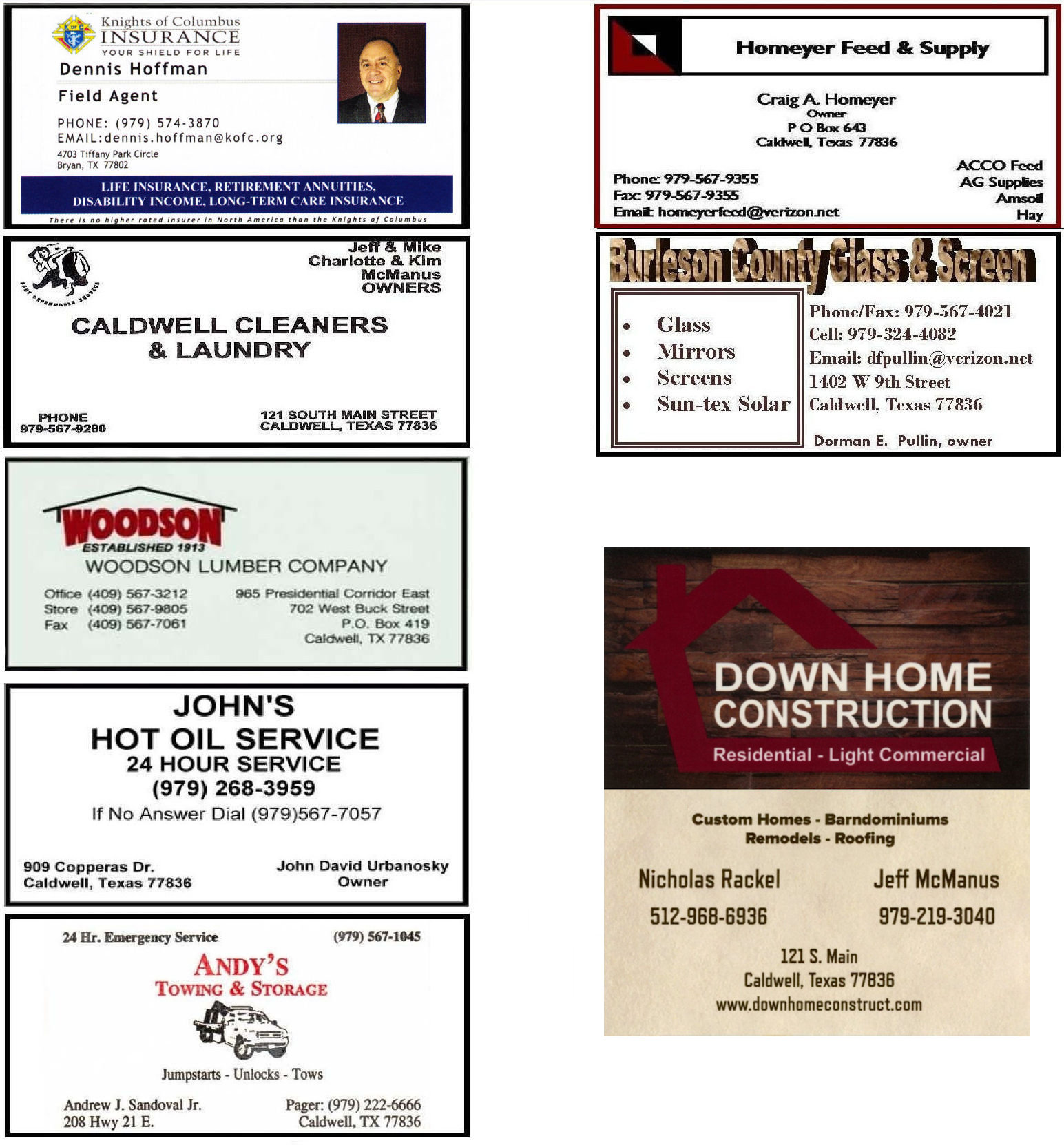 SundayMondayTuesdayWednesdayThursdayFridaySaturdayJanuary 1New Year’s Day23Edward Muzny4 KC Mting   6:30 PM5Michael Enrique Jr.Chris JungmanRenny Kocurek6Frankie Jaster Jr.Thomas Pullin7 TheEpiphany of the Lord 89101112Larry Zschech13Lucio Hernandez14KC BBQGary Krueger151617Michael Charanza18Matthew SchielackRobert Villarreal1920LamarDrgac212223Michael AusleyKyle Jungman 24Kevin HaagPreston Zwenermann25262728JustinZimmerhanzel293031PedroOrozcoJerry Zavodny